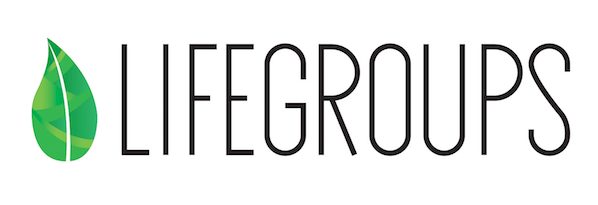 Life Group Study GuideApril 23, 20171. Read I Timothy 4:12. If you had to pick out one thing -- like 'being young' -- that you feel holds you back, or that people think less of you because, what would it be? In what ways does it limit you, in your own eyes, or the eyes of others?2. What would it look like for you to set an example in what you say, or in the way you live... in your current life context? For whom could you really be an example? What changes could you, or would you like to make, to make the most of your opportunity to be an example? Compare Colossians 3:16. 3. What would it mean for you to be an example in love, in faith, or in purity? Who in your life could use an example to be encouraged by? What would it mean in a practical way for you to really be an example in their life? Would you be willing to to take those steps? Compare Ephesians 4:32. 4. ‎How could you use encouragement this week, in order to live the life God is calling you to? Are you able to share that real need with someone else? How can you as a LifeGroup support one another this week, and this month?5. Read 1 Timothy 4:12 one more time. What way of being an example is God laying most on your heart? What action do you feel God might be calling you to? Will you take the first step this week?  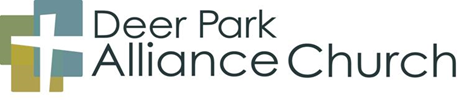 